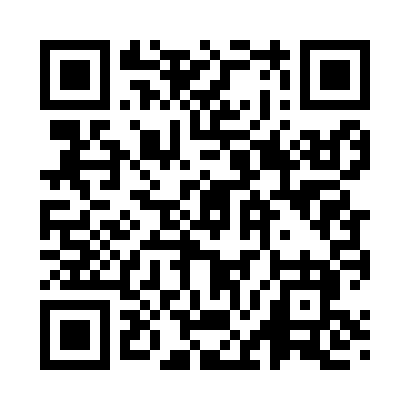 Prayer times for Backbone, Virginia, USAMon 1 Jul 2024 - Wed 31 Jul 2024High Latitude Method: Angle Based RulePrayer Calculation Method: Islamic Society of North AmericaAsar Calculation Method: ShafiPrayer times provided by https://www.salahtimes.comDateDayFajrSunriseDhuhrAsrMaghribIsha1Mon4:316:031:255:188:4610:182Tue4:326:031:255:188:4610:173Wed4:336:041:255:198:4610:174Thu4:336:041:255:198:4610:175Fri4:346:051:255:198:4610:166Sat4:356:051:265:198:4610:167Sun4:366:061:265:198:4510:158Mon4:376:071:265:198:4510:159Tue4:376:071:265:198:4510:1410Wed4:386:081:265:198:4410:1411Thu4:396:081:265:198:4410:1312Fri4:406:091:265:198:4310:1213Sat4:416:101:265:198:4310:1214Sun4:426:101:275:198:4210:1115Mon4:436:111:275:198:4210:1016Tue4:446:121:275:198:4110:0917Wed4:456:131:275:198:4110:0818Thu4:466:131:275:198:4010:0719Fri4:476:141:275:198:4010:0720Sat4:486:151:275:198:3910:0621Sun4:496:161:275:198:3810:0522Mon4:506:161:275:198:3710:0423Tue4:516:171:275:198:3710:0324Wed4:526:181:275:198:3610:0125Thu4:536:191:275:198:3510:0026Fri4:556:201:275:188:349:5927Sat4:566:211:275:188:339:5828Sun4:576:211:275:188:339:5729Mon4:586:221:275:188:329:5630Tue4:596:231:275:178:319:5431Wed5:006:241:275:178:309:53